Temat: Roztoczański Park NarodowyRoztoczański Park Narodowy – park narodowy położony w południowo-wschodniej części Polski, na Roztoczu, w województwie lubelskim. Został utworzony 10 maja 1974. Dyrekcja parku ma swoją siedzibę w Pałacu Plenipotenta w Zwierzyńcu. Symbolem parku jest konik polski.Tyle encyklopedycznych wiadomości ze strony https://pl.wikipedia.org/wiki/Roztoczański_Park_NarodowyJak zauważyliście w ostatnim zdaniu-symbolem Roztoczańskiego Parku Naroddowego jest konik polski.https://pl.wikipedia.org/wiki/Konik_polski#/media/Plik:Konik_polski.jpgMoże spróbujesz go narysować?Oto logo Parku:Czy wiesz, co to jest "logo"? Jeżeli nie, to krótka informacja:Logo – unikalna i charakterystyczna forma graficzna, stylizowany napis, symbol lub inna forma ekspresji graficznej służąca do identyfikacji marki, przedsiębiorstwa bądź organizacji. Umieszcza się je na materiałach drukowanych, reklamach, artykułach piśmienniczych, budynkach i pojazdach, itp.https://pl.wikipedia.org/wiki/LogoCzy w Twojej okolicy są jakieś parki, lasy, lub miejsca charakterystyczne dla danego obszaru? Spróbuj przygotować dla nich logo. Jezeli nie ma takiego miejsca, to może przygotujesz logo swojej rodziny? Powodzenia!A teraz wracamy do naszego pięknego Parku.Dominującymi drzewami w Roztoczańskim Parku Narodowym są sosna zwyczajnabuk zwyczajnyjodła pospolitaCzy rozpoznasz te drzewa?https://pl.wikipedia.org/wiki/Jodła_pospolita#/media/Plik:Abies_alba_Wisła_2.jpghttps://zielniklodzki.pl/atlas-roslin/buk-zwyczajny-rotundifolia/https://pl.wikipedia.org/wiki/Sosna_zwyczajnaProponuje wykonanie pracy plastycznej pt. Drzewo, wzorując się na technikach plastycznych zamieszczonych w linku poniżej.https://mojedziecikreatywnie.pl/2019/10/dzien-drzewa-techniki-plastyczne-z-wykorzystaniem-szablonu/W Roztoczańskim Parku Narodowym można spotkać także bardzo wiele zwierząt. Pamietajmy o tym, że jezeli chcemy zaobserwować dzikie zwierzęta musimy być cicho. Pod żadnym pozorem nie należy takich zwierząt głaskać ani karmić!Oto kilka zwierząt, które możemy spotkać:Gadożer https://pl.wikipedia.org/wiki/Gadożer_zwyczajnyUszatka błotna https://pl.wikipedia.org/wiki/Uszatka_błotnaŚwiergotek polny https://www.glosy-ptakow.pl/swiergotek-polny/Ropucha paskówka https://www.medianauka.pl/ropucha-paskowkaKreślinek nizinny https://pl.wikipedia.org/wiki/Kreślinek_nizinnyPamiętajmy, że wchodząc do Parku przychodzimy w odwiedziny do tych wszystkich zwierząt, dlatego szanujmy je i ich domy. Bądźmy cicho i zabierajmy ze sobą nasze śmieci.Na koniec kilka filmów o Rozotoczańskim Parku Narodowym .Miłego oglądania :)https://www.youtube.com/watch?v=qTTmqL8HMgE  https://www.youtube.com/watch?v=sWYQgvodMKYhttps://www.youtube.com/watch?v=QDL-InLHeeY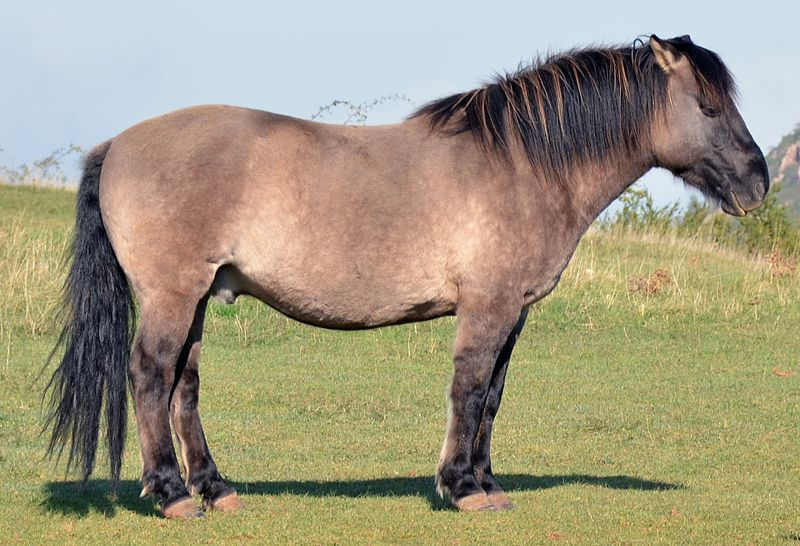 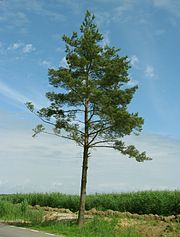 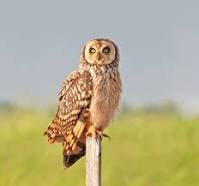 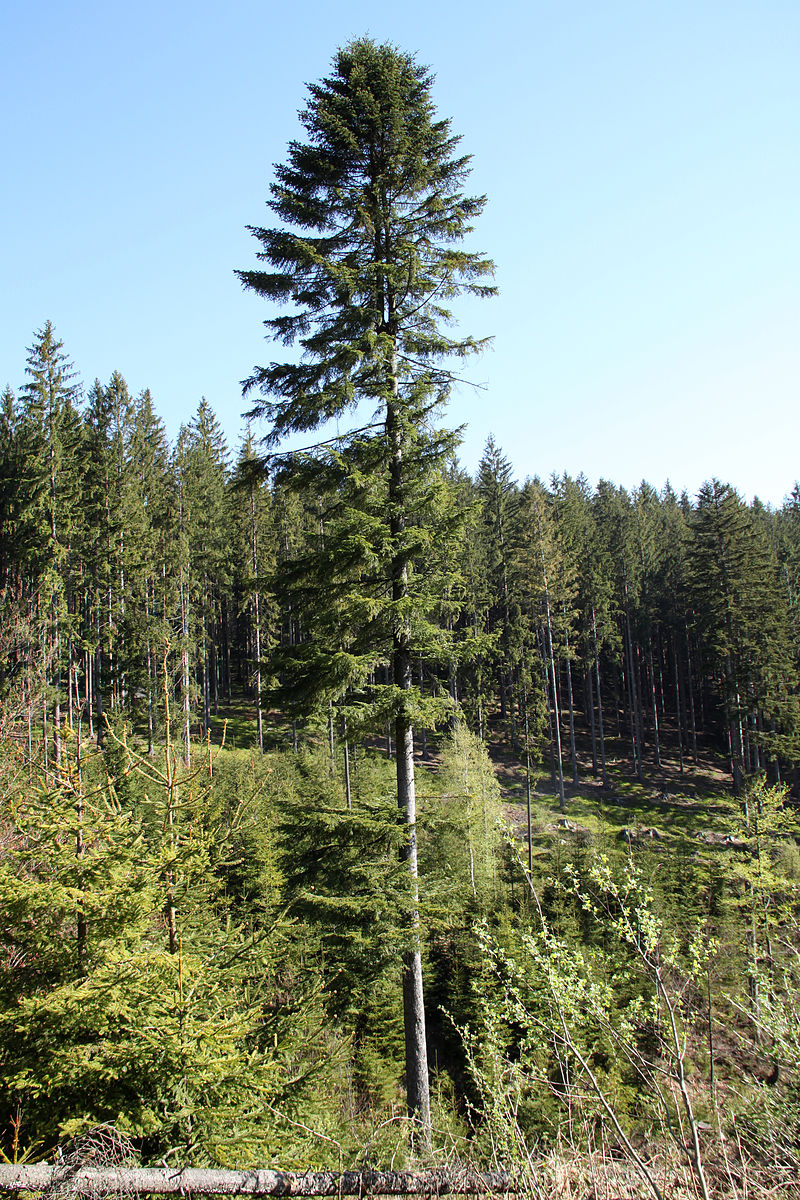 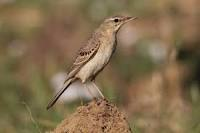 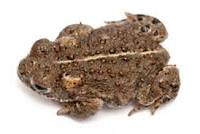 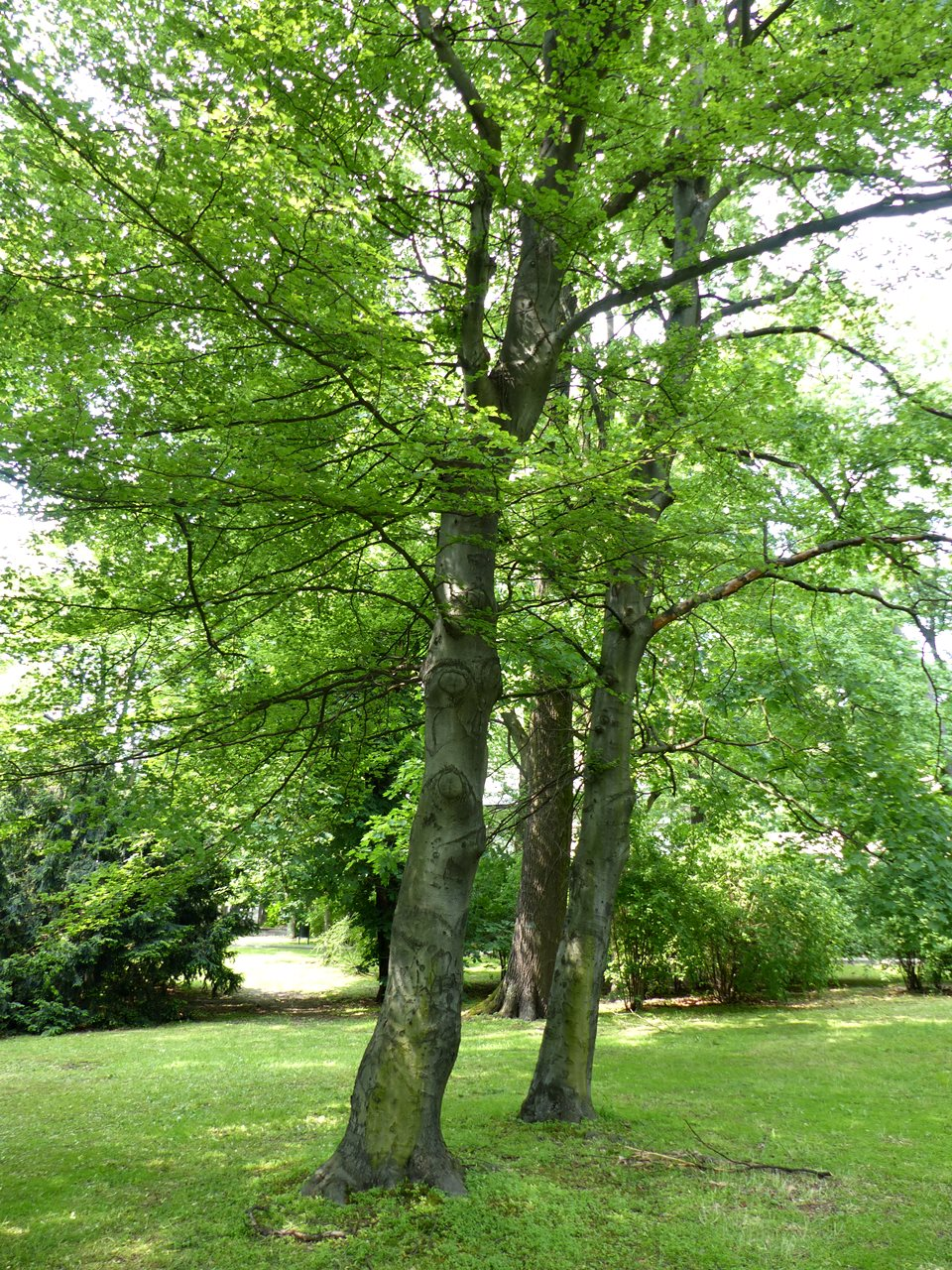 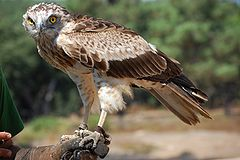 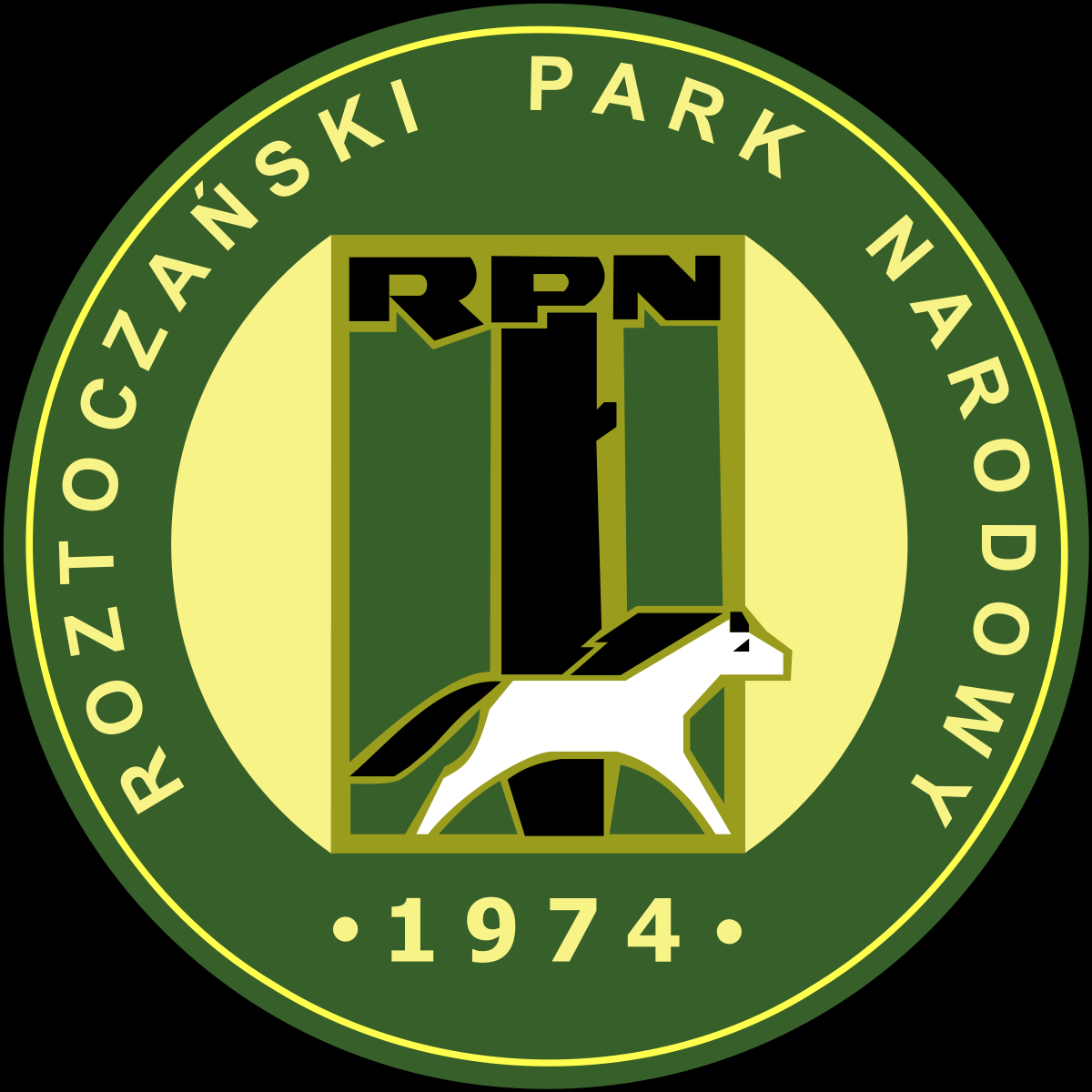 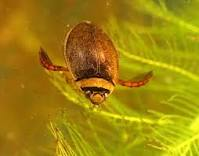 